I’m Leaving NowJohnny Cash 1985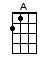 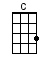 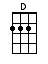 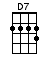 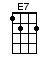 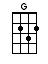 INTRO:  / 1 2 / 1 2 / [G] / [G] / [G] / [G] /[G] Hold on honey, I would like to sayI’m [G] bustin’ out and breakin’ awayI’m [C] lettin’ you go like a hot horseshoeI [C] can’t take another heart [C] ache [C] from [G] you [G][G] Think about how it’s gonna be When [G] you start back to needin’ meWhen your [C] dancin’ shoes have lost their shine[C] I’m gonna be [C] gone [C] in [G] mine [G]CHORUS:I’m leavin’ [C] now [C]I’m leavin’ [G] now [G]Get out of my [D7] space, get out of my faceI’m leavin’ [D7] now – adios!I’m leavin’ [G] now [G]The [G] time may come you have to trim the fatFeed [G] kitchen scraps to your front-seat cat[C] Bye-bye baby when the bills come dueYou [C] may have to give up a [C] jewel [C] or [G] two [G][G] Eat your heart out, anywayIt’s [G] hard as your head and cold as clayIt’s [C] all over now, you won’t have meFor your [C] sugar daddy and your [C] mo-[C]ney [G] tree [G]CHORUS:I’m leavin’ [C] now [C] I’m leavin’ [G] now [G]Get out of my [D7] space, get out of my faceI’m leavin’ [D7] now – arrivederci!I’m leavin’ [G] now [G] Mm-mm-[A]mmm [A][A] / [A] /[A] Turn up the collar on my travellin’ coat[A] Sell that miserable pleasure boatI [D] wouldn’t give a dime for another buckI’m [D] livin’ on muscle [D] guts [D] and [A] luck [A]If [A] anybody asks where did I go[A] Tell them I went where the wild goose goesI [D] won’t even have an area code[D] Ain’t no numbers on the [D] free-[D]dom [A] road [A]CHORUS:I’m leavin’ [D] now [D]I’m leavin’ [A] now [A]Get out of my [E7] space, get out of my faceI’m leavin’ [E7] now – tally-ho!I’m leavin’ [A] now [A] / [A] / [A] Sayonara! / [A] / [A]www.bytownukulele.ca